 	KRISZTADELFIÁN BIBLIA MISSZIÓ - ALAPVETÖ BIBLIAI IGAZSÁGOK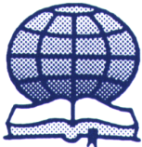 A KERESZTÉNYI ÉLET (Christian Life)Jelen ismertető elolvasása után válaszolni tud majd az alábbi kérdésekre: Miben hittek Jézus Krisztus első követői?Mit jelent a megtérés és a bűnbánat?Mi a jelentősége a keresztelkedésnek?Milyen viselkedés illik Krisztus követőjéhez? Miként viszonyulunk ehhez a világrendszerhez?Másnak kell-e lennie a keresztény embernek?Milyen áldásokkal jár Krisztust követése?„Az ő parancsolata pedig az, hogy higgyünk az ő Fia, Jézus Krisztus nevében, és szeressük egymást, ahogyan erre parancsolatot adott nekünk. (1János 3:23)Ez az egyetlen parancsolat két, egymástól elválaszthatatlan dolgot foglal magában. A keresztény élet eszerint hitet és tetteket jelent.1. Miben hittek Jézus Krisztus első követői?Hitték, hogy Jézus Krisztus az Isten Fia volt, és azért jött el a világba, hogy megváltsa a bűnösöket, valamint meghalt, de feltámadt. (János 5:19-23, 1 Timóteus 1:15, ApCsel. 2:29-32) Hitték azt is, hogy Jézus hamarosan vissza fog térni a földre, hogy feltámassza a halottakat, és ítélkezzen azok felett, akik felelősséggel tartoznak Istennek. Krisztus örök élettel jutalmazza meg hű követőit, és létrehozza Isten Királyságát itt a földön. (ApCsel. 1:11, János 6:39,40, ApCsel 17:30,31, Jelenések 2:10, Lukács 1:32)A fentiekben csak néhányat soroltunk fel azokból a hitelvekből, amelyet a tanítványok vallottak, és amelyeket Jézus, és az ő tanítványai hirdettek. Fontos, hogy mi magunk is megszívleljük ezeket a tanításokat.2. Mit jelent a megtérés és a bűnbánat?	A Jézust elutasító zsidók közül később sokan belátták, hogy súlyos hibát követtek el, de nem tudták mi a teendőjük, ha szeretnék helyrehozni a dolgokat. A Biblia így számol be erről:„Amikor ezt hallották, mintha szíven találták volna őket, és ezt kérdezték Pétertől és a többi apostoltól: Mit tegyünk, testvéreim, férfiak? Péter így válaszolt: Térjetek meg, és keresztelkedjetek meg mindnyájan Jézus Krisztus nevében bűneitek bocsánatára, és megkapjátok a Szentlélek ajándékát. (ApCsel 2:37,38)Úgy gondoljuk ez a felhívás ma is mindenkihez szól, és nem változtathatunk rajta. Aki ma szeretné Krisztust követni „meg kell térnie”, azaz változtatni kell a gondolkodásmódján és helytelen cselekedetein, továbbá meg kell keresztelkednie, hogy kifejezze „bűnbánat”-át. A bűnbánó személyek szívből sajnálják azt, hogy nem Isten akaratát cselekedték. A megtérők ilyen módon elkerülhetik, hogy esetleges haláluk végérvényes legyen, és megnyerve Isten kegyelmét örökké élhetnek. Micsoda áldások ezek! 3. Mi a jelentősége a keresztelkedésnek?A megkeresztelkedés vízben történő teljes alámerítkezését jelenti egy olyan személynek, aki – életkoránál fogva – képes önállóan elkötelezni magát Jézus Krisztus követése mellett. Ennek során megtisztulunk bűneinktől, és új életet kezdünk „Krisztusban”. Sorozatunk részét képező további ismertetőnk „A megkeresztelkedés, annak jelentősége és fontossága” címmel részletesebben is foglalkozik ezzel e témával. 4. Milyen viselkedés illik Krisztus követőjéhez? Jóllehet Isten kegyelmét, és az igaz állapotunkat a hitünk által kapjuk, mégis fontos, hogy a hitünk  hatással legyen a cselekedeteinkre is.„Ugyanígy a hit is, ha cselekedetei nincsenek, halott önmagában. (Jakab 2:17). De vajon milyen tettekről van szó? Olyanokról, amelyek a Jézus példáján alapulnak. Ezek segítségünkre lehetnek abban, hogy másokkal – különösen a hittársainkkal - jót cselekedjünk (Galaták 6:10). Élveznünk kell a Biblia olvasását, mivel aki tanítvány szeretne lenni, annak tanulnia kell. Így „Krisztus beszéde fog bennünk lakni gazdagon” és ez érett beszédhez és gondolkodáshoz vezet. (Kolossé 3:16)Minden nap imádkozzunk és olvassuk Isten igéjét! Sokat megtudunk a helyes életvitelről az úgynevezett „hegyi beszédből”. (Máté 5-7 fejezet) Vizsgáljunk meg néhány tanítást innen:Ha szelídek, könyörületesek, tiszta szívűek és béketeremtők vagyunk, és ha szomjazzuk az igazságot, akkor Isten gazdagon megáld bennünket. A „föld sója”leszünk és a „világ világossága”. Fontos, hogy az újonnan meglelt hitünkről, és a földre váró csodálatos jövőről bátran beszéljünk másoknak, különösen azoknak, akik fogékonyak a Biblia jó hírére. Szeressük még azokat is, akik hozzánk ellenségesen viszonyulnak, és bocsássunk meg nekik, valamint bízzunk Isten gondosodásában, és ne aggódjunk túlzottan az életünk miatt.Jézushoz hasonlóan, éljünk erkölcsös életet. Ne akarjunk mindenáron megfelelni a pénz bűvöletében élő világrendszernek, és legyünk házastársunkhoz hűek, még gondolatban is. Ha Isten gondoskodását szeretnénk élvezni, akkor az Ő dolgai legyenek számunkra a legfontosabbak.Ezek a magasztos eszmék és azok alkalmazása az életünkben Krisztus tanítványaivá tesznek bennünket. Ha néha elbuknánk is, hálásak lehetünk Istennek, aki megért bennünket, és megbocsát, ha szívből bánjuk hibás lépéseinket, és azért küzdünk, hogy ezek ne forduljanak elő. Jézus a főpapunk, akiről ezt olvassuk:„Mert nem olyan főpapunk van, aki ne tudna megindulni erőtlenségeinken, hanem olyan, aki hozzánk hasonlóan kísértést szenvedett mindenben, de nem vétkezett. (Zsidó 4:15)5. Miként viszonyulunk ehhez a világrendszerhez?Amikor Jézus imádkozott tanítványaiért, nem azt kérte Istentől, hogy „vegye ki őket a világból”, hanem hogy „őrizze meg őket a gonosztól” (János 17:15). Krisztus tanítványainak tehát a „világban” kell élnie, vagyis egy olyan társadalomban, amely emberi alapelvekre épül, de ez nem kell, hogy problémát okozzon. A Szentírás ezt ajánlja: Ha csak lehet, éljünk mindenkivel békében, rendeljük alá magunkat a hatóságoknak, és fizessük meg becsületesen az adót. (Róma 12:18, 13:7, Titusz 3:1, 1Péter 2:13-17)Más a helyzet akkor, ha olyan elvárásokat támasztanak velünk szemben, melyek ellentétben állnak Isten törvényeivel. Ilyen esetben az apostolok példáját követjük, akik így nyilatkoztak:„Péter és János azonban így válaszolt nekik: Ítéljétek meg ti magatok, vajon igaz dolog-e Isten szemében, hogy inkább rátok hallgassunk, mint Istenre!  Istennek kell inkább engedelmeskednünk, mint az embereknek.  (ApCsel 4:19, 5:29)Krisztus követői nem folytatnak politikai tevékenységet, mivel megértették, amit Dániel könyve ír arról, hogy minden kormányzat felett Isten áll, és ő „annak adja, akinek akarja” (Dániel 4:22) Nekünk Krisztus a királyunk, és várva várjuk azt az időt, mikor az egész föld feletti királyság az Ő kezébe kerül. (Jelenések 11:15) Krisztus tanítványaiként tehát semlegesek vagyunk politikai értelemben, és egyik kormányzatért sem fogunk fegyvert. Jézus mondta: „Akik kardot fognak, kard által vesznek el”. (Máté 26:52) Mi a „béke fejedelmét” várjuk az Égből. (Ézsaiás 9:6,7) 6. Másnak kell-e lennie a keresztény embernek?A nem hívők és az őszinte hívők között látszani fog a különbség. Isten elvei szerint élünk, és nem csak a beszédünkkel tanúskodunk ezek nagyszerűségéről. Mesterünk mondta:„Mert szoros az a kapu, és keskeny az az út, amely az életre visz, és kevesen vannak, akik megtalálják azt. (Máté 7:14)Bár a legtöbb ember a saját kívánsága szerint él, és a saját feje után megy, mi igyekszünk másokért élni, és lemondani minden rosszról, mely elválaszt szerető Atyánktól. Jézus, akit követünk „meghalt értünk, hogy vele éljünk” (1Tesszalonika 5:10) 7. Milyen áldásokkal jár Krisztust követése?Az Istennek tetsző élet egyaránt tartogat ígéretet a „jelen és a jövendő életre” is (1Timóteus 4:8). Az őszinte hívőket hálára indítja Isten jósága, hogy feláldozta Jézust a mi bűneinkért. Béke van a szívükben, hiszen Jézus azt mondta: „Jöjjetek énhozzám mindnyájan, akik megfáradtatok, és meg vagytok terhelve, és én megnyugvást adok bektek” (Máté 11:28).Krisztus tanítványai számára a jövő kimondhatatlan örömöt tartogat. Várva-várják Jézus Krisztus visszatérését a földre, aki majd „békét hirdet a népeknek” (Zakariás 9:10), és aki majd örök élettel ajándékozza meg az ő hű követőit, amikor „uralkodik a Jákób házán örökké, és uralkodásának nem lesz vége” (Lukács 1:33).Van-e jelenlegi életünknek valami nagy célja? Van e igazi belső békénk? Milyen reményünk van a jövőben, ha abban nem kap helyet Jézus Krisztus? Az örök életet, mint Isten ajándékát csak Jézus Krisztus ajánlja fel azoknak, akik hűek hozzá.„Az én tulajdonommá lesznek – mondja a Seregek URa – azon a napon, amelyet elhozok. Könyörületes leszek hozzájuk, amilyen könyörületes az ember a fiához, aki tiszteli őt.  (Malakiás 3:17) Elérhetőségünk: www.cbmhu.org  